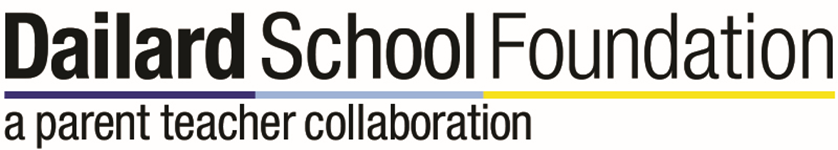 February 12, 2019 In attendance: Principal:  Beverly FitzpatrickPresident: Rachel MorrisFundraising Chair / DADs Liaison: Sarah CoganCommunity Events Chair:  Lyndy CuevasCommunity Liaison: Kishla LampleyWebsite & Technology Chair: Eric ForondaCommunications Chair:  Toni XavierSecretary: Marcelle BauchAssemblies:  Jennie Gendron Teachers:  Bonnie Milse, Leslie Taylor and Shelly CarterPrincipals ReportGreat feedback from teachers and parents on Kindness Week.    Surveys results showed the top 3 popular items were enrichment, student intervention and teacher/professional developmentSSC budget was reduced from 12k to 10k and discretionary budget(basic supplies) reduced by $500.   We spent $6500 in supplies this year in discretionary budget.  We have an Art Teacher.  Great feedback so far….she is excited and very comfortable in her role.Area Superintendent and principals(Green, Benchley, Gage and Dailard) – visited Green and Dailard to observe  5th grade teachers,  as well as Pershing to look at Math teachers in 6th grade.  In particular they are looking at common assessments and vertical assignments.Back ramp – Brought up to SSC and agreed to start locking the ramp leading into the back field up by the street.  This is an ongoing discussion and the decision was made to lock during school hours. Fire Drill was successful last week.Teachers ReportMoms and Muffins – Hospitality orders/takes care of all the supplies.  1st grade teachers pass out. Question about the sound shade in lunch area – mac will put up the other two in the summer.Community EventsValentine’s Day Dance was a hit with around 100 in attendance	-Concern too many kids running around at the danceRummage sale March 8th dance, sports and books itemsJogathon – New Chairs are on top of it.  We will have a lot of vendors attending the Expo.  Still waiting on the official prize list.  Chipotle and Rubio’s are the best give back on Dine for Dollars.   New vendor Primos has been booked for a Dine for DollarsFNL – suggestion Small Foot for the movieGrandparents and Graham Crackers 4/19 – this is very popular and have a huge turnout – Jennie will be discussing the setup for a better flow at the beginning to help accommodate all the grandparents.Open House – would like to have Wind Mill Farms come and run it.  Community LiaisonTeacher appreciation week is first week of May – working on a themeWebsite and Tech ReportConcern is the app developer is not be very flexible – we need to talk to the developer and see how we can work together.  App – let us know if detail is missing on a calendar entry and we can add itAssemblies ChairAssembly next Friday the Sea Lions Lacrosse TeamPresidentSupplies are low, Kishla is having room moms send out an email to room moms, get the items teacher needs and send it out to the parents.In our Bylaws – need to update specifically pertaining to attendance of board members.  Needs to include how many meetings you are allowed to miss.  Ask the board members to come with some idea of what you think is reasonable to miss.  Instilling a Good Faith Clause within the Bylaws.Sara is updating the positions, requirements and the description in detail.  WE will have 5 board positions coming up and want to communicate to as many as possible.  Asking that each position currently to review the description and update with anything missing. The nurse is out of a lot of supplies Clocks – many clocks are broken in the classroom – will have a note sent to room moms to see if parents want to come together to buy a clock for their classroomField Trips – Toni researched, $1000 total for each grade to attend with buses.   Finance105k in the bank Jogathon is at 17k in the bankNo bill form PE consultant stillMotto for the App – have a contest for the motto to put on the app.Ordered more checks to write out